Notice of Application for Planning PermissionTown and Country Planning (Development Management Procedure) (England) Order 2015Notice under Article 15 – Application for Planning PermissionApplication Number: WSCC/017/24Proposal: Retrospective application for the siting and use of a double temporary classroom unit (Variation of condition No. 1 of WSCC/006/19/R to allow the continued use and siting of temporary classroom unit for an additional five years).Location: Summerlea County Primary School, Windsor Drive, Rustington, West Sussex, BN16 3SW.Applicant: WSCC Assistant Director of Property & AssetsYou can inspect the application on our website: www.westsussex.gov.uk/planningat County Hall, Chichester, PO19 1RH during office hours (arranged in advance)Comments should be made by 24 June 2024 and can be submitted:online at: www.westsussex.gov.uk/planningby email to: planning.applications@westsussex.gov.ukin writing to: County Planning, West Sussex County Council, County Hall, Chichester, PO19 1RHDo not include any personal information that you would not wish to be publicly available.  Your comments and details, except phone number, signature, and email address, will be publicly available and published online as soon as practicable following their receipt.Comments that may be defamatory or breach equality laws or other legal obligations may be considered irrelevant.  We observe the right to redact your submission.Please consider helping to reduce the cost to your council and the environment by submitting comments electronically.	Date: 3 June 2024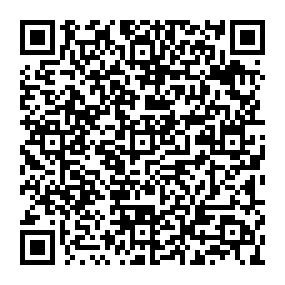 